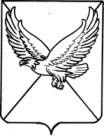 АДМИНИСТРАЦИЯ ПЕРВОМАЙСКОГО СЕЛЬСКОГО ПОСЕЛЕНИЯ ЛЕНИНГРАДСКОГО РАЙОНА             ПОСТАНОВЛЕНИЕ     проектот ________________								№________поселок ПервомайскийОб утверждении порядка выдачи разрешения представителем нанимателя (работодателем) на участие на безвозмездной основе муниципальных служащих Первомайского сельского поселения Ленинградского района в управлении отдельными некоммерческими организациями в качестве единоличного исполнительного органа или вхождение в состав их коллегиальных органов управленияВ соответствии с пунктом 3 части 1 статьи 14 Федерального закона от 2 марта 2007 года № 25-ФЗ «О муниципальной службе в Российской Федерации», руководствуясь статьей 43 Устава Первомайского сельского поселения Ленинградского района, администрация Первомайского сельского поселения Ленинградского района п о с т а н о в л я е т: 1. Утвердить Порядок выдачи разрешения представителем нанимателя (работодателем) на участие на безвозмездной основе муниципальных служащих администрации Первомайского сельского поселения Ленинградского района в управлении отдельными некоммерческими организациями в качестве единоличного исполнительного органа или вхождение в состав их коллегиальных органов управления (прилагается). 2. Контроль за выполнением настоящего постановления возложить на начальника общего отдела администрации Первомайского сельского поселения Ленинградского района3. Настоящее постановление вступает в силу со дня его обнародования. Глава Первомайского сельского поселения Ленинградского района                                                                   А. В. АракчееваПриложениек постановлению администрацииПервомайского сельского поселения Ленинградского района                                                                     от «___» _________ 2019 г. №___ПОРЯДОК ВЫДАЧИ РАЗРЕШЕНИЯ ПРЕДСТАВИТЕЛЕМ НАНИМАТЕЛЯ (РАБОТОДАТЕЛЕМ) НА УЧАСТИЕ НА БЕЗВОЗМЕЗДНОЙ ОСНОВЕ МУНИЦИПАЛЬНЫХ СЛУЖАЩИХ АДМИНИСТРАЦИИ ПЕРВОМАЙСКОГО СЕЛЬСКОГО ПОСЕЛЕНИЯ ЛЕНИНГРАДСКОГО РАЙОНА В УПРАВЛЕНИИ ОТДЕЛЬНЫМИ НЕКОММЕРЧЕСКИМИ ОРГАНИЗАЦИЯМИ В КАЧЕСТВЕ ЕДИНОЛИЧНОГО ИСПОЛНИТЕЛЬНОГО ОРГАНА ИЛИ ВХОЖДЕНИЕ В СОСТАВ ИХ КОЛЛЕГИАЛЬНЫХ ОРГАНОВ УПРАВЛЕНИЯ1. Настоящий Порядок определяет процедуру выдачи разрешения главой Первомайского сельского поселения Ленинградского района  (далее – представитель нанимателя (работодатель) на участие на безвозмездной основе муниципального служащего администрации Первомайского сельского поселения Ленинградского района (далее – муниципальный служащий) в управлении общественной организацией (кроме политической партии и органа профессионального союза, в том числе выборного органа первичной профсоюзной организации, созданной в органе местного самоуправления, аппарате избирательной комиссии муниципального образования), жилищным, жилищно-строительным, гаражным кооперативом, товариществом собственников недвижимости в качестве единоличного исполнительного органа или вхождение в состав их коллегиальных органов управления (далее – участие в управлении отдельными некоммерческими организациями).2. Муниципальный служащий не позднее чем за 10 рабочих дней до предполагаемого момента начала участия в управлении отдельными некоммерческими организациями обязан получить разрешение представителя нанимателя (работодателя). 3. Заявление о выдаче представителем нанимателя (работодателем) разрешения на участие в управлении отдельными некоммерческими организациями (далее – заявление) составляется муниципальным служащим по форме согласно приложению 1 к настоящему Порядку. 4. Муниципальные служащие представляют заявление в общий отдел администрации Первомайского сельского поселения Ленинградского района начальнику общего отдела администрации, уполномоченного главой администрации сельского поселения на проведение работы по профилактике коррупционных и иных правонарушений (далее – уполномоченный орган (уполномоченное должностное лицо) лично. 5. Регистрация заявлений осуществляется ответственным лицом уполномоченного органа в журнале регистрации заявлений о выдаче представителем нанимателя (работодателем) разрешения на участие на безвозмездной основе в управлении отдельными некоммерческими организациями в качестве единоличного исполнительного органа или вхождение в состав их коллегиальных органов управления (далее – журнал) незамедлительно в присутствии лица, представившего заявление. 6. Журнал ведется по форме согласно приложению 2 к настоящему Порядку. Листы журнала должны быть прошнурованы, пронумерованы. Журнал хранится в уполномоченном органе у уполномоченного должностного лица. 7. Копия заявления, зарегистрированного в соответствии с пунктом 5 настоящего Порядка, выдается ответственным лицом уполномоченного органа муниципальному служащему на руки либо направляется по почте заказным письмом с уведомлением о вручении в день его регистрации. На копии заявления, подлежащего передаче муниципальному служащему, ответственным лицом уполномоченного органа ставится отметка о регистрации с указанием даты и номера регистрации уведомления, фамилии и инициалов лица, зарегистрировавшего данное заявление.8. В течение трех рабочих дней со дня регистрации заявления уполномоченным органом, уполномоченным должностным лицом готовится заключение, содержащее вывод об отсутствии или наличии оснований для отказа муниципальному служащему в участии в управлении отдельными некоммерческими организациями (далее – заключение), носящее рекомендательный характер. В целях подготовки заключения уполномоченный орган, уполномоченное должностное лицо запрашивает пояснения от муниципального служащего.9. Заявление и заключение на следующий рабочий день после дня подготовки заключения передаются уполномоченным органом, уполномоченным должностным лицом представителю нанимателя (работодателю) для рассмотрения и принятия решения. 10. По результатам рассмотрения заявления представитель нанимателя (работодатель) в срок не позднее 5 рабочих дней со дня поступления к нему заявления и заключения принимает одно из следующих решений: 1) разрешить муниципальному служащему участие в управлении отдельными некоммерческими организациями; 2) отказать муниципальному служащему в разрешении на участие в управлении отдельными некоммерческими организациями. Основанием для отказа муниципальному служащему в управлении отдельными некоммерческими организациями является возникновение у муниципального служащего при исполнении должностных обязанностей и одновременном участии в управлении отдельными некоммерческими организациями личной заинтересованности, которая приводит или может привести к конфликту интересов. Решение представителя нанимателя (работодателя) оформляется путем наложения резолюции. 11. Рассмотренные представителем нанимателя (работодателем) заявление и заключение, а также резолюция, содержащая информацию о принятом по результатам их рассмотрения решении (далее – информация), передаются в уполномоченный орган уполномоченному должностному лицу в день принятия решения для внесения соответствующей отметки в журнал регистрации заявлений. 12. Ответственное лицо уполномоченного органа, уполномоченное должностное лицо в течение двух рабочих дней после поступления информации обеспечивает ознакомление с ней представившего заявление муниципального служащего под подпись в журнале регистрации заявлений. В случае отсутствия возможности личного ознакомления муниципального служащего с информацией ответственное лицо уполномоченного органа, уполномоченное должностное лицо направляет информацию муниципальному служащему по почте заказным письмом с уведомлением о вручении, о чем в журнал регистрации заявлений вносится соответствующая запись, в срок, предусмотренный абзацем первым настоящего пункта.13. Заявление и заключение с информацией приобщаются  общим отделом администрации Первомайского сельского поселения Ленинградского района, начальником общего отдела администрации, уполномоченного главой муниципального образования на осуществление кадровой работы к личному делу муниципального служащего в течение двух рабочих дней со дня ознакомления муниципального служащего с информацией (направления информации по почте).Начальник общего отдела администрацииПервомайского сельского поселения Ленинградского района                                                                    М. П. Малыш                                                                                                        Приложение №1					________________________________                                                                                                               (фамилия, инициалы работодателя)                                                                                                    от ____________________________                                                                                                                        (замещаемая должность) 						_____________________________                                                (фамилия, имя, отчество (последнее – при наличии) муниципального служащего) ЗАЯВЛЕНИЕо выдаче представителем нанимателя (работодателем) разрешения на участие на безвозмездной основе в управлении некоммерческой организацией в качестве единоличного исполнительного органа или вхождение в состав коллегиального органа управления некоммерческой организации В соответствии с пунктом 3 части 1 статьи 14 Федерального закона от 2 марта 2007 года № 25-ФЗ «О муниципальной службе в Российской Федерации» прошу разрешить мне _____________________________________________________________________________________ (участие на безвозмездной основе в управлении некоммерческой организацией в качестве единоличного исполнительного органа или вхождение в состав коллегиального органа управления некоммерческой организации) ____________________________________________________________________________________ (указать наименование некоммерческой организации, ее юридический и фактический адреса, предполагаемую дату начала участия в управлении некоммерческой организацией в качестве единоличного исполнительного органа или вхождения в состав коллегиального органа управления некоммерческой организацией, иные сведения, которые муниципальный служащий считает необходимым сообщить в целях принятия решения) Указанная деятельность не повлечет за собой конфликт интересов. ___________________                                                                          ____________________ (дата)                                                                                                         (подпись)									Приложение №2 ЖУРНАЛ регистрации заявлений о выдаче представителем нанимателя (работодателем) разрешения на участие на безвозмездной основе в управлении отдельными некоммерческими организациями в качестве единоличного исполнительного органа или вхождение в состав их коллегиальных органов управления № п/пИнформация о поступивших заявленияхДата поступления/ № регистрацииИнформация о поступивших заявленияхДата поступления/ № регистрацииФамилия, имя, отчество (последнее – при наличии) муниципальн ого служащегоФамилия, имя, отчество (последнее – при наличии) ответственного лица уполномоченного органа (уполномоченного должностного лица)Дата передачи заявления представителю нанимателя (работодателю), дата и содержание принятого решенияПодпись муниципального служащего об ознакомлении с решением представителя нанимателя (работодателя), дата ознакомления или отметка о направлении информации заказным письмом с уведомлением, дата направления1234567